Katolička osnovna škola u ViroviticiJelovnik od  17.01.-21.01.2022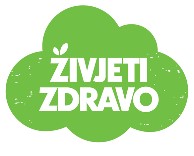 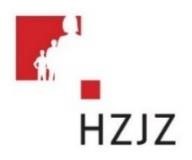 Škola zadržava pravo izmjene jelovnika zbog prenamjene namirnica i rasporeda dostave hrane!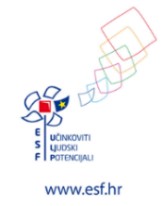 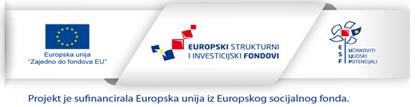 Doručak Ručak Užina Ponedjeljak17.01.2022Polubijeli kruhŠunka u ovitku Trokuti sira Čaj Varivo od mahuna s hrenovkamaCrni kruhVoćeČajni kolutićiUtorak18.01.2022Lisnata kukuruzna kockaJogurtBananaPohani pileći cordon blueĐuveđ rižaKupus salataVoćni miješani sokSrijeda19.01.2022Virovitički kruh Maslac, marmeladaČaj Grah varivo Pareni kare 	Polubijeli kruh KolačVoćeČetvrtak20.01.2022Kukuruzne pahuljiceMlijekoSekeli gulašPalenta	KruhKruh Čokoladni namazPetak21.01.2022	Buhtla s marmeladom		ČajTjestenina s tunom Kupus salataVoćni jogurt